Subject: Thanking letter to Mr souvik chakraborty
Respected sir,                     With due concern I would like to inform you that I am highly greatfull with the help provided by you .Sir, I would like to inform you that apprently I am studing class 12 humanities in caesar school and my board exam will start from 1st march till 11th monthI.I would like to thank you for these supportAt last I would like to request you to please continue with your help for my future studies. And once again thank you for your help.Thanking YouYour's faithfully  Nandini chakraborty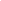 6:37 PM (1 hour ago)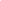 